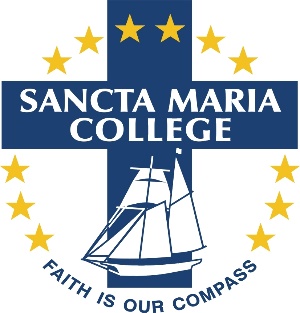 Sancta Maria College opened in 2004 and is a vibrant community of learners comprising of 1000 students and over 100 staff, located in Flat Bush, Auckland.Receptionist Person SpecificationDemonstrates and supports our Special Catholic CharacterIs able to work with a team of Administration staff in an effective and efficient manner.  Can maintain professionalism and confidentialityBuilds supportive, collegial relationships with all staff and students. Has excellent listening, verbal and written communication skills.Work is completed to a high standardIs time-efficient, resourceful and effective Has and uses initiativeIs a high-level thinker and will respond to tasks independently Has a level of computer skills and knowledge to meet the requirements of the position Can multi-task and be flexible Fosters positive relationships with othersEnjoys working in a learning environment that has a diversity of culturesPresents well with a caring nature Has a tidy and appropriate dress attire for a front of school reception area  